UNIVERSIDADE FEDERAL DE SÃO JOÃO DEL-REIDEPARTAMENTO DE CIÊNCIAS NATURAISPROGRAMA DE PÓS-GRADUAÇÃO EM ECOLOGIATítulo da dissertaçãoNome do (a) discenteSão João del-Rei(ANO)Nome do (a) discenteTítulo da dissertaçãoOrientador (a): (Nome)Dissertação apresentada ao Programa de Pós-Graduação em Ecologia da Universidade Federal de São João del-Rei, como requisito parcial à obtenção do título de mestre.São João del-Rei(Ano)Nome do (a) discenteTítulo da dissertação: Dissertação apresentada ao Programa de Pós-Graduação em Ecologia da Universidade Federal de São João del-Rei, como requisito parcial à obtenção do título de mestre.Aprovado em: Banca examinadora:Prof.(a). Dr.(a): (nome) (Orientador (a))Universidade Federal de São João del-Rei(Assinatura)Prof.(a). Dr.(a): (nome) (Membro titular)(nome da universidade ou instituição de origem)(Assinatura)Prof.(a). Dr.(a): (nome) (Membro titular)(nome da universidade ou instituição de origem)(Assinatura)Financiamentos: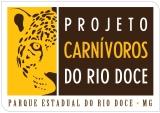 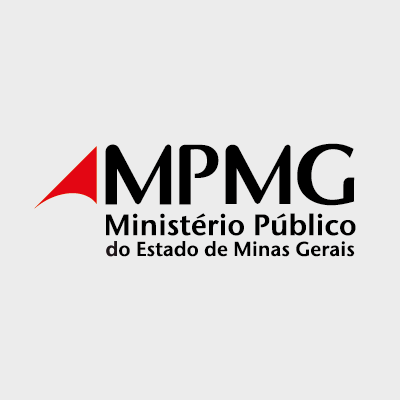 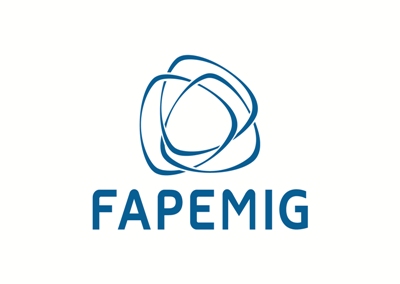 Apoio e colaborações: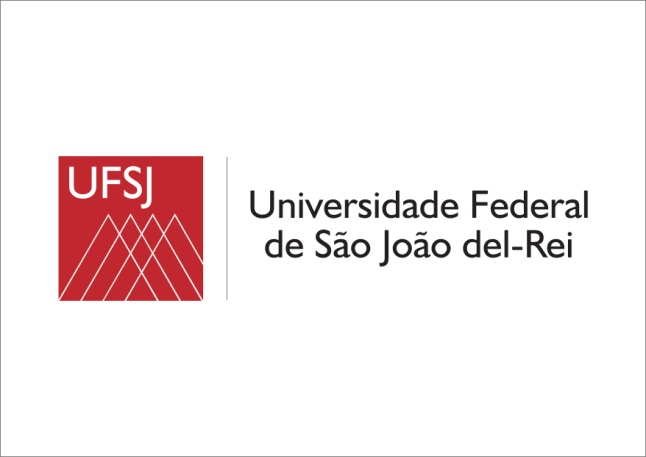 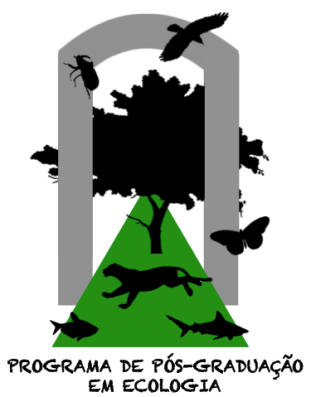 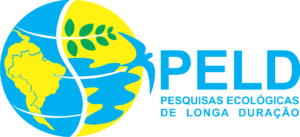 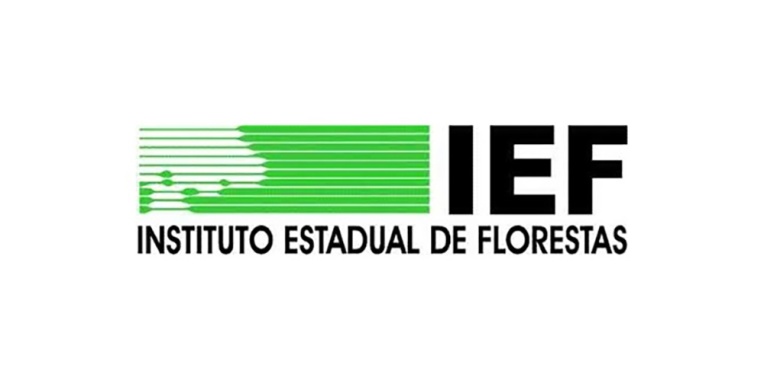 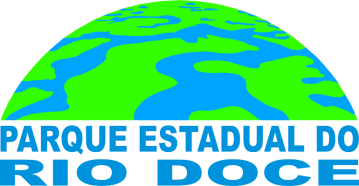 AgradecimentosSumárioResumo Geral ..................................................................................................................1Abstract ...........................................................................................................................2Introdução Geral ............................................................................................................3Capítulo 1 – (Título do capítulo)Resumo..............................................................................................................................Abstract............................................................................................................................. Introdução........................................................................................................................Materiais e Métodos.........................................................................................................	Area de estudo .....................................................................................................	Análise de dados .................................................................................................Resultados........................................................................................................................Discussão.........................................................................................................................Conclusão........................................................................................................................Referências Bibliográficas...............................................................................................Anexos.............................................................................................................................Capítulo 2 – (Título do capítulo)Resumo..............................................................................................................................Abstract............................................................................................................................. Introdução........................................................................................................................Materiais e Métodos.........................................................................................................	Area de estudo .....................................................................................................	Análise de dados .................................................................................................Resultados........................................................................................................................Discussão.........................................................................................................................Conclusão........................................................................................................................Referências Bibliográficas...............................................................................................Anexos.............................................................................................................................Conclusão Geral ............................................................................................................ResumoAbstractIntrodução GeralCapítulo 1: (título do capítulo)		Autor 1 (nome)1* e Autor 2 (nome)2 ... (outros autores)1 Instituição de origem, 2 Instituição de origem. *(endereço eletrônico do autor correspondente). ResumoPalavras-Chave:Capítulo 2: (título do capítulo em inglês)		Autor 1 (nome)1* e Autor 2 (nome)2 ... (outros autores)1 Instituição de origem, 2 Instituição de origem. *(endereço eletrônico do autor correspondente). AbstractKey-words:Introdução